Муниципальное бюджетное общеобразовательное учреждение гимназия имени Героя Советского Союза А. П.Горчакова с. Боринское (филиал с.Вербилово)Открытый урокпо курсу Основы религиозных культур и светской этики (модуль Основы православной культуры)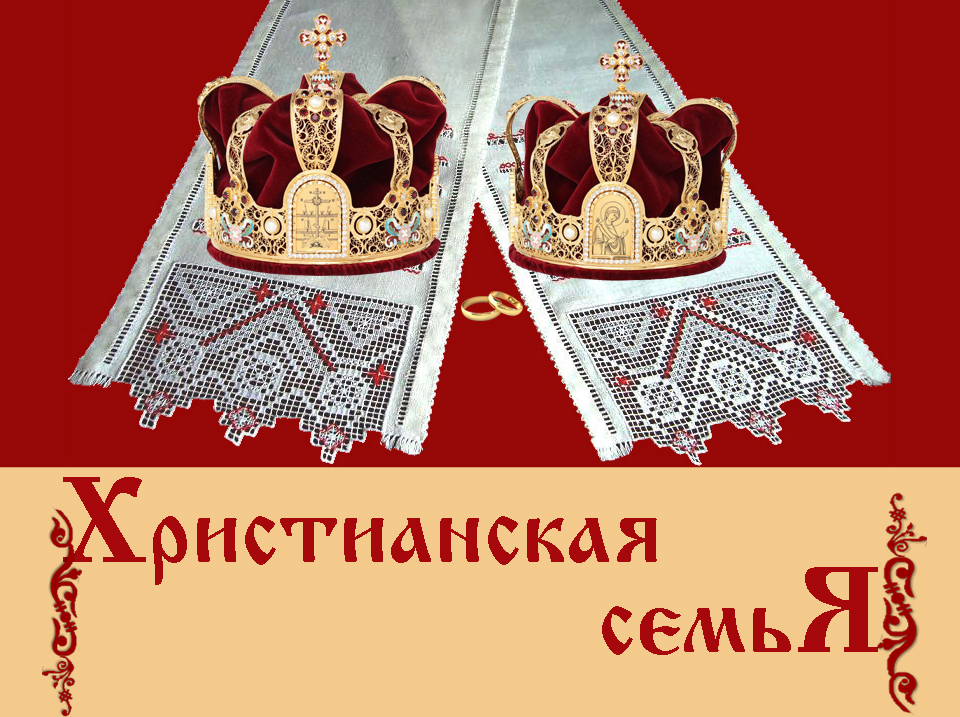 Методическая разработка урокаФ.И.О. педагога:, Ермакова Татьяна Николаевна учитель начальных классовМесто работы: МБОУ гимназия имени Героя Советского Союза А. П.Горчакова с. Боринское (филиал с.Вербилово)Модуль: Основы православной культурыКласс: 4 классТема: Христианская семья Тип урока: по основной дидактической цели: изучение нового материала                     по способу проведения и этапам учебного процесса: комбинированный.Цель: формирование осознанного отношения к семье, как одной из важнейших ценностей бытия человека. Задачи: Сформировать уважительное и бережное отношение к своей семье, умение общаться в кругу семьи;Познакомить с составляющими компонентами, необходимыми для создания семьи; раскрыть сущность таинства венчания;Развивать коммуникативные способности, кругозор, положительные эмоции и чувства, связанные с темой урока.Формирование УУДПознавательные УУД: развиваем умения извлекать информацию из текстов, словарей; выявлять сущность, особенности; на основе обобщения знаний делать выводы.Коммуникативные УУД: развиваем умение слушать и понимать других; строить речевое высказывание на основе поставленной задачи; оформлять свои мысли в устной речи, используя термины и понятия; умение работать в группе.Личностные результаты: формируем мотивацию к обучению и целенаправленной познавательной деятельности; оценивать свои поступки с определённой ситуацией.Регулятивные УУД: совместно с учителем обнаруживать и формулировать учебную проблему; развиваем умение оценивать учебные действия в соответствии с поставленной задачей; осуществлять познавательную и личностную рефлексию.Ключевые понятия урока «Семья» «Венчание» «Бремя» «Семейные традиции»Оборудование: Репродукции иконы святых благоверных князя Петра и княгини Февронии Муромских, учебное  пособие А.В.Кураева «Основы православной культуры» 4-5 класс, , мультимедийная презентация урока, толковые словари, карточки для работы с пословицами, ромашки, звукозапись. мягкая игрушка (сердце)Христианская семьяЦель: сформировать основные представления о христианской семье, о браке, о нормах взаимоотношений в семье.Задачи: 1.Познакомить со значением слова семья, о первом создании семьи.2.Раскрыть сущность православного брака через христианские ценности.3.Сформировать представления о духовных составляющих христианской семьи. 4Познакомить с истинным чувством любви, как важным составляющим счастливых семейных отношений.5.Показать важность семейных традиций как связующую нить поколений6.Формирование понимания важности сохранения добрых отношений с близкими, через свое участие, отзывчивость и помощь.Форма организации Урок – презентацияКлючевые понятия урока «Семья» «Венчание» «Бремя» «Семейные традиции»Оборудование: Репродукции иконы святых благоверных князя Петра и княгини Февронии Муромских, мультимедийный проектор, компьютер, экран, презентация урока, учебное пособие « Основы православной культуры 4-5 класс, раздаточный материал, мягкая игрушка (сердце)Ход урокаI.Организационный момент. Мотивация к учебной деятельности.- Здравствуйте, дети! Я очень рада видеть ваши добрые, веселые глаза.   Прикоснитесь друг к другу ладошками и подарите чувство уверенности в том, что у вас сегодня все получится. У нас сегодня на уроке присутствуют ваши родители,учителя., настоятель нашего Христо – Рождественского храма протоиерей Всеволод. Давайте повернемся к гостям и подарим окружающим  частичку своей любви, доброты, тепла и радости.Учитель: В семейном кругу мы с вами растём                 Основа основ - родительский дом!                 В семейном кругу все корни твои!                 И в жизнь ты выходишь из семьи!II.Сообщение темы урока. Формулировка целейКак вы думаете, о чем пойдет речь на уроке? ( о семье) 1слайд Тема урока «Христианская семья».Сегодня мы поговорим о семье, что такое семья в православном мире, что объединяет членов такой семьи.   III.  Актуализация имеющихся знаний по теме.   Родина каждого из нас начинается с родного дома, с семьи.                                                                                                                                       - Сейчас мы посмотрим, а что такое в вашем понимании семья?   IV.Изучение нового материала1.  Происхождение слова «семья» Ребус 7Я (ответы детей)  2слайд                     - Почему слово семья состоит из 7 – Я?  В слове семья много поучительных загадок и открытий. Это слово можно разделить на «СЕМЬ» и «Я», т.е. семеро таких же, как яИ, действительно, в семье все чем-то похожи друг на друга: лицом, взглядом, голосом.- Но есть ещё одна тайна этого слова. Оно происходит от слова «СЕМЯ».- Как вы думаете почему? Вновь родившая семья похожа на семечко, из которого вырастают новые представители человечества, как из зерна колосья.2.Что такое семья. Первая семья на земле.- Дети, давайте вслух не спеша произнесём слово семья и вдумаемся в смысл этого слова.        -Что возникло в вашем воображении, когда вы произнесли это слово? (ответы детей)    Работа со словарем.- А сейчас посмотрим как раскрывается понятие семья в различных источниках.                                                                                                        - Давайте обратимся к толковым словарям и найдем значение этого слова там.  3 слайд    Семья - группа живущих вместе близких родственников, сплоченных общими интересам ( словарь Ожегова)                    Семья – это маленький ковчег( прибежище), призванный ограждать детей от беды.(так называли христианскую семью)Дети, а откуда мы знаем о семье: как она возникла и почему люди                              стали жить  не поодиночке, а  семьёй?Откуда ведёт своё начало эта традиция – жить вместе мужчине и женщине, а также их детям? И почему детей  должно быть  много?Ответы на все эти вопросы даёт Книга книг – Святая Библия, или, как её по-другому называют, Священное Писание.Писали её не сами люди. Через них со всем человечеством говорил Сам Бог  - Святая  Троица.4и 5слайды 3.Венчание и обручальное кольцо. 6 слайд  Молодая семья всегда  начиналась  с  Таинства венчания в храме.Молодые давали друг другу обещание перед Крестом и Святым Евангелием хранить друг другу верность.Они твёрдо намеревались прожить друг с другом всю жизнь; и в горе, и в радости быть поддержкой друг другу.А сейчас ,дети, наш батюшка расскажет нам про таинство венчания.(выступление протоиерея Всеволода, настоятеля Христо – Рождественского храма с. Вербилово ) 7 слайдВступление в брак в православии называется ВЕНЧАНИЕ. На головы жениху и невесте возлагают венцы, это знак того, что они на всю жизнь становятся друг для друга царём и царицей. Венец – это награда за решимость людей подарить себя друг другу, а также это ещё и мученический венец, т. к. брак – это не всегда радость и счастье, но и страдания, тяготы, скорби, которые муж и жена должны терпеливо нести вместе, поддерживая друг друга и утешая. Христианская семья помнит слова из Нового Завета: «Носите бремена(тяготы) друг друга и таким образом исполните закон Христов.» По – настоящему любящие друг друга жених и невеста, подобно мученикам, готовы всё претерпеть ради сохранения семьи. После венчания новобрачным дают для целования иконы: мужу – образ Спасителя, жене – Божией Матери. Они хранят эти иконы как священническое и родительское благословение.ОБРУЧАЛЬНОЕ КОЛЬЦО, как и венец, не имеет конца. Это означает, что до самой смерти муж и жена должны быть верны друг другу и оставаться вместе и в горе, и в радости.(народная мудрость гласит: «Любовь – кольцо, а у кольца нет конца.»)В народе говорили: «Семья без детей, что цветок без запаха»- Как вы понимаете смысл этой пословицы? (семьи без детей несчастны, без них грустно и тускло)     Дети – Божье благословение 8 слайд4.Понятие о христианской семье 9 слайдХристианская семья – это семья, построенная на уважении и любви друг другу, это всю жизнь другого человека сделать своей, это всю свою жизнь отдать другому и конечно же это любовь родителей и детей. Если храм – это огромный огненный столп духовности, то христианская семья – это малая свеча, зажженная от этого огня. Апостол Павел назвал такую семью домашней церковью. Она объединена одной верой, молитвой и милосердием. Именно в такой семье ребенок познаёт заповеди, на которых будет основываться его дальнейшая жизнь. Если семья эта распадается, это равносильно расколу единства Церкви. Поэтому христианский брак считается неприкосновенным, святым, ведь союз мужчины и женщины заключается перед лицом Бога.5.Об отношениях в семье.Дети, сколько заповедей Бог дал Моисею на горе Синай?(10)  Вспомните, что говорится в 5 заповеди? (Почитай отца твоего и матерь твою) 10 слайд«Вы должны почитать своих родителей, относиться с уважением, с любовью: в детстве – слушать их, в молодости – советоваться с ними, а в зрелом возрасте – заботиться о них. Если эта заповедь исполняется, то и семья дружная и крепкая.V.Физминутка: А сейчас вы своим дорогим родителям подарите частичку своего тепла (дети по очереди передают игрушечное сердце с пожеланиями)-Дети, послушайте одну библейскую историю и подумайте какова её главная мысль (рассказ Антония о хамском поведении из рубрики «Это интересно»)11 слайд- Какое поведение называют хамским?(это, когда развязно, бесчувственно, плохо поступают с людьми, с родителями)А какую семью называют дружной счастливой семьей?( ответы детей)Посмотрите внимательно на портрет.(слайд12) Это счастливая семья? Почему? В истории России были такие семьи. Это семья последнего Императора Николая Второго. Она стремилась к идеальным отношениям друг с другом. Они воспитали 4-х дочерей и сына. Научили их любить семью и свою Родину. Жили, опираясь на заповеди божьи. Для сохранения дружной семьи очень важно. чтобы в ней были общие события и праздники, семейные традиции. 13-19 слайды                                 (дети рассказывают о традициях своей семьи, о совместных семейных праздниках-) 7.Работа с пословицамиДружба, мир и покой всего дороже. Как говорится. не нужен клад, коли в семье лад. Создать семью нелегко, а сохранить ещё труднее. Беды. радости бывают в каждой семье, но достойно разрешить многие конфликты нам не всегда удаётся, не хватает житейской мудрости. Именно этому учат нас русские пословицы и поговорки.Игра «Собери пословицу» (по началу пословицы дети находят её продолжение и объясняют смысл)20 слайдКогда семья вместе,  (то и душа на местеНе нужен клад, (когда в семье лад) Дерево держится корнями  (а человек - семьей) Какие вы знаете пословицы о семье? ( дети называют)- Вот так, воспитываясь на народной мудрости, мы все учимся ценить свою семью, своих близких и друзей.VI.Рефлексия и оценка деятельности.- Ребята, как вы думаете, а есть ли в России праздник, посвящённый семье?- Какие Святые особенно почитаются в этот день?(  святые благоверные Петр и Феврония Муромские)Праздник «День семьи, любви  и верности» в честь Святых Петра и Февронии. Петр - это князь, который правил в давние времена в городе Муроме, Феврония – его супруга, которая когда-то исцелила его от страшной болезни. И с тех пор они были неразлучны и даже умерли в один день. 21 слайд - Когда отмечается этот праздник?( 8 июля)- Кто знает какой цветок является символом этого праздника?(ромашка)- Давайте мы с Вами составим букет из ромашек. Если Вам урок понравился,  было интересно, все у Вас получилось – ромашка с желтой серединкой.Если испытывали трудности, было скучно, неинтересно – ромашка с красной серединкой.VII.Д/з.с.86-87 прочитать, ответить на вопросы, придумать и написать несколько заповедей своей семьи.VIII. Итог урока    22слайд   1.Как Апостол Павел назвал христианскую семью?(домашняя церковь, объединенная одной верой, молитвой, служением друг другу)    2.Как называется церковное таинство бракосочетания? (венчание)    (3.Что символизируют венцы в таинстве венчания? (награду и мученичество)  4.Что означает обручальное кольцо в христианском браке? (быть верными друг другу и оставаться вместе до смерти)  5.Как члены семьи должны относиться друг другу, чтобы в семье царил мир? (уважать, любить, не обижать, беречь друг друга) -Уважаемые родители, дорогие дети, пусть в вашем доме всегда царит теплота, уют, взаимопонимание, свято храните честь семьи.Берегите друг друга, 
Добротой согревайте. 
Берегите друг друга, 
Обижать не давайте. 
Берегите друг друга, 
Суету позабудьте. 
И в минуту досуга, 
Рядом вместе побудьте. 
 Наш урок мне хочется закончить музыкальной композицией «ГИМН СЕМЬЕ» 23слайд